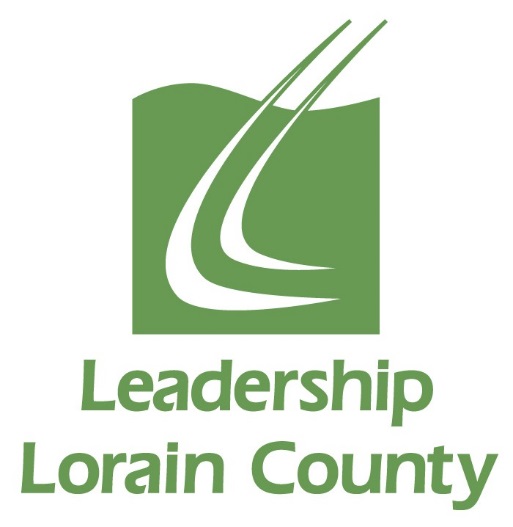 Leadership Lorain CountyClass of 2021*Schedule of Classes and Events for the 2020-2021 Class Year*Please Mark Your Calendars For These Dates.Date TimesWednesday, August 7th, 2019All DayOrientation & Road RallyThursday and Friday, September 17th & 18th, 20208am 9/17 to 5pm 9/18Overnight Retreat Wednesday, October 7th, 2020All DayHistory & Philanthropy Session DayWednesday, November 4th, 2020All DaySocial Justice Session DayWednesday, December 2nd, 2020All DayEducation Session DayWednesday, January 8th, 2021All DayMid-Year RetreatWednesday, February 3rd, 2021All DayLaw, Government & Politics Session DayWednesday, March 3rd, 2021All DayEconomic Development Session DayWednesday, April 7th, 2021All DayHealth & Wellness Session DayWednesday, May 5th, 2021All DayLoving Lorain County DayWednesday, May 19th, 2021 Morning & EveningClosing Retreat in am, Induction Ceremony in pmMay/June 2021TBD inJanuaryParticipation in one Alumni Hosted event. Examples are: Strides for Leadership 5k and United Way’s June Day of Action 